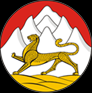 Муниципальное бюджетное дошкольное образовательное учреждение детский сад №25 «Саби »с. Веселое Моздокского района РСО-Алания 363706, РСО-Алания,  Моздокский район  с.Веселое, ул. Комсомольская, 30 тел. 8-86736Консультация для воспитателей« Организация детской продуктивной деятельности в летний оздоровительный период»                                                «Прогулка  в летний период»Постоянное пребывание детей на свежем воздухе, многообразие форм, красок и звуков в природе, множество разных переживаний и новых впечатлений, богатая витаминами пища, раздолье для движений в природных условиях – все это даёт ребёнку значительный физический и эмоциональный запас сил для успешного полноценного развития и повышения иммунитета.В то же время лето таит некоторые опасности для здоровья детей – риск перегрева, солнечного ожога, общей расслабленности в жаркие дни, утомления от излишней беготни, неблагоприятного воздействия воды при неумеренном пользовании ею.В летний период режим дня максимально  насыщается деятельностью на открытом воздухе: прогулки, экскурсии, походы, игры на природе – всё это позволяет детям приобретать новый двигательный опыт.Итак, основной целью коллектива дошкольного учреждения в летнее время является общее оздоровление и укрепление детского организма. Добиться этого возможно только благодаря совместным усилиям педагогического, медицинского и обслуживающего персонала, его своевременной подготовке к летнему оздоровительному сезону.Физическое воспитание летом имеет свои особенности, хотя и является продолжением работы, проводимой в течение учебного года, организуются следующие мероприятия:  утренняя гимнастика, физкультурные занятия, элементы физического воспитания в режиме дня (самостоятельная двигательная деятельность, подвижные игры), закаливающие процедуры, совместная и самостоятельная деятельность (различные игры с использованием физкультурного оборудования), прогулки за территорию ДОУ (прогулки, пешие походы, оздоровительный бег, игры).Утренняя гимнастика должна проводится на спортивной площадке или участке. Гимнастика повышает мышечный тонус и создаёт положительный эмоциональный настрой. Одно из основных требований – утренняя гимнастика не должна носить принудительного характера.Чтобы гимнастика проходила интересно, динамично, необходимо широко использовать музыкальное сопровождение, спортивный инвентарь, привлекательные атрибуты (платочки, ленточки, флажки и т.п. – для коллективного выполнения движений).Содержание утренней гимнастики зависит от возраста детей (имеющихся у них двигательных навыков), условий проведения и планируемой двигательной деятельностью в течение дня.Если в этот же день предстоит спортивный праздник или развлечение, то часть упражнений утренней гимнастики будет своего рода подготовкой к ним.Можно использовать различные формы утренней гимнастики: традиционные; сюжетные («По морям, по волнам», «По лесным тропинкам» и т.п.); оздоровительный бег с комплексом упражнений; упражнения с включением в них танцевально-ритмических движений, игры разной подвижности и т.п.Физкультурные занятия летом имеют своей целью привлечение детей к оптимальной двигательной активности, приносящей ощущение «мышечной радости». Занятия строятся на знакомом материале. Ребята отрабатывают и закрепляют полученные в учебном году двигательные навыки.Детей младшего возраста следует упражнять в правильном использовании оборудования, применении навыков ориентировки в пространстве (на участке, спортивной площадке).Для старших дошкольников важно, чтобы они могли реализовать свои интересы в спортивных играх и упражнениях, проявляя имеющиеся у них двигательные способности и всячески развивая их.Двигательная активность должна соответствовать двигательному опыту ребёнка, его интересам, желаниям и функциональным возможностям.Форму проведения занятия выбирают в зависимости от поставленных задач.Занятия могут быть:- тренировочными;- сюжетно-игровыми;- ритмопластическими;- комплексными;- физкультурно-познавательными;- тематическими.Формирование основ физической культуры тесно связано с решением задач экологического воспитания: становление потребности в здоровом образе жизни, обучение природосберегающему поведению, уважению к живому, соблюдению правил экологической безопасности, использованию природных факторов для укрепления физического, эмоционально-психического здоровья.Лето – благоприятное время для решения многих задач в работе с дошкольниками, в том числе и познавательных. Педагоги должны как можно полнее использовать условия летнего периода в разных видах деятельности, которые позволят детям закрепить и применить знания, полученные в течение учебного года.Отечественные и зарубежные исследователи отмечают важность той деятельности в воспитании, которая доставляет ребёнку радость, оказывая положительное нравственное влияние, гармонично развивает умственные и физические способности растущего человека.Ознакомление с каким-либо предметом или явлением даёт наиболее оптимальный результат, если оно носит действенный характер. Нужно предоставить детям возможность «действовать» с изучаемыми объектами окружающего мира. Специально организованная исследовательская деятельность позволяет воспитанникам самим добывать информацию об изучаемых явлениях или объектах, а педагогу – сделать процесс обучения максимально эффективным и более полно удовлетворяющим естественную любознательность дошкольников.Во время исследовательской работы задействованы все органы чувств: ребенок вслушивается, вглядывается, трогает, нюхает, пробует. Обогащается его активный словарь, совершенствуется регулирующая и планирующая функция речи. Овладение орудийными действиями развивает руку малыша.Летом растения, животные большую часть дня находятся в поле зрения ребенка. Более доступными для детей становятся почва, песок, вода, воздух, камни – как материал для исследования. О свойствах, качествах, взаимосвязи этих природных объектов и использовании их человеком ребята узнают в процессе проведения простейших опытов и экспериментов.Экспериментирование включается в различные формы работы с детьми:- экскурсии;- прогулки;- путешествия;- трудовую деятельность;- наблюдения;- проведение опытов, организованное как самостоятельная или совместная деятельность.Лето предоставляет благоприятные возможности для разнообразной изобразительной деятельности детей, насыщенной новыми яркими впечатлениями. Могут использоваться следующие формы работы:- художественно-изобразительная деятельность на открытом воздухе;- совместная изодеятельность детей и взрослых;- занятия по интересам;- самостоятельная изобразительная деятельность;- организация выставок детских работ;- проведение праздников, викторин, конкурсов.Летом можно широко использовать нетрадиционные техники изобразительной деятельности, такие как:- «Граттаж»;- «Пенный орон»;- «Фотокопия»;- «Ладоневая и пальцевая живопись»;- «Диатипия и монотипия»;- «Мозаичная живопись»;- «Пластилиновая живопись»;- «Набрызг»;- «Печать природными формами»;- «Рисование мятой бумагой, кусочками картона с разной текстурой»;- «Кристаллическая текстура»;- «Кляксография»;- «Волшебные нити»;- «Линогравюра»;- «Рисование через мокрую марлю».Летом необходимо проводить больше досугов, развлечений, особенно интересны детям «неожиданные» праздники: «Праздник веселых мячей», «Праздник мыльных пузырей», «День любимой игрушки», «Джунгли зовут», «Коса – девичья краса», «Праздник веселого ветерка», «Фестиваль дворовых игр» и др. Такие праздники не требуют долгой подготовки, но неизменно вызывают большой интерес детей.Наиболее любимая игра в летний период – строительство из песка. Главное условие успешной деятельности в данном случае – это подготовка песка к работе. Он должен быть чистым и влажным. Малыши еще не умеют создавать крупные постройки, их сооружения несовершенны и просты. Старшие дети сооружают крупные коллективные постройки, сложные по конструкции, развертывают интересные сюжетные игры. Для поддержания интереса к данным видам игр, обогащению сюжета следует использовать дополнительный материал, крупный строительный материал, игрушки, различные ёмкости, дощечки и др. Не меньший интерес также вызовут у детей игры с водой, для этого нужно совсем немного – детский надувной бассейн или таз с водой, игрушки и атрибуты.Мыльные пузыри, воздушные шары, вертушки и другие игрушки выполненные своими руками помогут занять воспитанников интересной деятельностью, создать хорошее настроение на весь день.2019год